Astronomy Study Guide:     Due Wednesday,9/19          Test date Friday,9/21The ________________ Model states that the sun is the center of the universe. ____________________ was the astronomer that first published this theory.The _____________________________________ Model states that the Earth is the center of the universe.The theory that the universe began with a tremendous explosion / expansion is called the _____________________. According to the theory, 13.7 billion years ago all the contents of the universe was compressed under extreme pressure, temperature, and density in a __________________. Then, the universe rapidly ______________________.We know the universe is expanding because we can see that the galaxies are _____________________ ____________________._______________________  _ galaxies have a bulge at the center and spiral arms. The spiral arms are made up of gas, dust, and new stars that have formed in these denser regions of gas and dust.Put the following in order from smallest to largest:                                                                 (Word Bank: super cluster, planet, cluster, universe, galaxy))A _________________ is a dust covered ball of ice and rock with a tail.A(n) _________________ are chunks of rock and metal that are smaller than Earth’s moon.Meteoroids, Meteorites, and Meteors are the same thing (chunks of rock and metal that are smaller than asteroids). The difference is where they are located. You can find _________________ in space, ____________________ are found in Earth’s atmosphere, and ____________________ are found on Earth’s surface.Complete the information on gravity. The more massive the object= ____________________ __ pull. Less massive objects = ___________________ __ pull. The greater the distance = __________________ __ gravitational pull. The smaller the distance = ___________________ __ gravitational pull. Inertia is the tendency of an object to stay in motion unless something ___________ _ or ____________________ its direction.Together, _____________________ __ and _________________ ___ keep the planets in an elliptical orbit.Illustrate and label the planets and the asteroid belt in order from the sun. 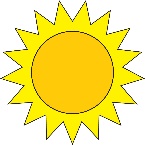 What is the smallest planet? _____________ __  Largest planet? ____________________What is the hottest planet? ____________ _____ Coldest planet? ___________________Create a table that compare the inner and outer planets.Inner planets 					Outer planetsWhich planet is similar in size to Earth? _______________________Aside from Earth, which planet once had liquid water on its surface? ____________ What evidence was found? _______________________The asteroid belt is between ________________ and __________________.What is Mars’ atmosphere made of? _________________________________Gravity and inertia work together to ________________________________A comets tail _____________________________ the sun and _________________ as it get nearer the sun.